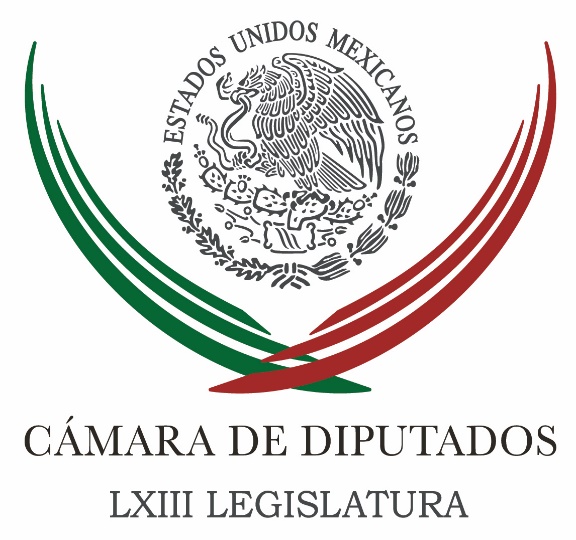 Carpeta InformativaMonitoreo Fin de SemanaResumen: Murguía pide defender derechos de mujeres 'sin regateos'El PRI está fuera de contienda presidencial: PAN a Peña NietoPeña Nieto, presidente más reformador de los últimos 100 años: CamachoEl PRD sigue vigente a pesar de las adversidades, asegura Zambrano05 marzo de 2017TEMA(S): Trabajo LegislativoFECHA: 05-03-2017HORA: 12:53NOTICIERO: MVS NoticiasEMISIÓN: Fin de SemanaESTACIÓN: InternetGRUPO: MVS0Murguía pide defender derechos de mujeres 'sin regateos'La presidenta de la Cámara de Diputados, María Guadalupe Murguía, afirmó que se deben defender los derechos de las mujeres "sin más regateos ni contratiempos, porque nos conducirá hacia una verdadera paridad de género".Destacó que, según un estudio de Mujeres en los Parlamentos Nacionales, México ocupa el octavo lugar entre 193 países en paridad de género en el Congreso de la Unión, con una representación del 42.6 por ciento en la Cámara de Diputados y 36.7 por ciento en el Senado de la República.De acuerdo con el último reporte del Instituto Nacional de Estadística y Geografía de los 119 millones de mexicanos, 61 millones son mujeres y 58 millones hombres.Explicó que un reto legislativo actual es consolidar la participación de la mujer en la política, la economía, la cultura, la educación y el deporte.Reconoció que las mujeres aún están rezagadas de áreas productivas por motivos de discriminación y descalificación a priori.Insistió descartar cualquier intento de demora para construir leyes que coadyuven a mantener la seguridad y el bienestar de las mujeres, porque "un Estado de Derecho que se precie de serlo, debe contar con una paridad de género absoluto en la que se demuestre pleno respeto a las mujeres, independientemente de las tareas que desempeñen, de su preparación académica o de su condición social y económica". /jpc/mTEMA(S): Trabajo LegislativoFECHA: 05-03-2017HORA: 11:42NOTICIERO: Milenio.comEMISIÓN: Fin de SemanaESTACIÓN: InternetGRUPO: Milenio0El PRI está fuera de contienda presidencial: PAN a Peña NietoEl coordinador del PAN en la Cámara de Diputados, Marko Cortés, descalificó el "mensaje triunfalista" del presidente Enrique Peña Nieto durante la conmemoración del 88 aniversario del PRI y afirmó que ese partido está fuera de la contienda por la Presidencia de la República en 2018.Peña Nieto pronosticó ayer "carro completo" para el Revolucionario Institucional en las elecciones de 2017 y 2018, al tiempo de advertir que la oposición "sigue sin estar lista para encabezar gobiernos"."El PRI-gobierno debe ser realista y aceptar que está fuera de la contienda presidencial, porque no hay peor sordo que quien no quiere oír, ni peor ciego que quien no quiere ver, porque ellos son los responsables del retroceso que estamos viviendo y porque, según las encuestas, más de 80 por ciento de los mexicanos reprueban su forma de gobernar".Sostuvo, además, que 100 años no les bastarían a los priistas para reconocer lo malos que son para gobernar."Lo más preocupante es que no reconozcan el tremendo daño que le han hecho al país por su corrupción, su ineficacia e incapacidad para gobernar, ya que es el PRI-gobierno responsable de la severa crisis social, económica, de seguridad y de política exterior que enfrentamos", remarcó.Cortés previó así la alternancia en Presidencia de la República en 2018, pues a su juicio la gente reconoce que los dos gobiernos del PAN fueron por mucho mejores que el actual: el cambio está llegando gradualmente desde 2016 y continuará en 2017 con los triunfos panistas en el Estado de México, Veracruz, Coahuila y Nayarit.Señaló que, más allá de ideologías, "se ha demostrado que el PAN sabe gobernar y gobierna mejor, y que la gente más productiva del país prefiere que la gobierne el PAN, porque éste impulsa mejores condiciones para la productividad, atracción de inversiones, creación de empleos y mejor calidad de vida".Como ejemplo de ello aseguró que las administraciones panistas entregaron en 2012 a Peña Nieto un crecimiento por arriba de 4 por ciento, mientras el promedio durante el actual gobierno del PRI solo llega a 2 por ciento y para 2017 y 2018 será aún más bajo.Además, hoy el país registra un grave endeudamiento mayor a 50 por ciento del Producto Interno Bruto; una elevada devaluación del peso frente al dólar; gasolinas y tarifas eléctricas muy caras y un proceso inflacionario que no habíamos vivido en 20 años.Por ello, insistió, "es inaceptable que el gobierno federal no reconozca, no acepte y no vea la realidad que todos vemos". /jpc/mTEMA(S): Trabajo LegislativoFECHA: 05-03-2017HORA: 15:57NOTICIERO: Fórmula onlineEMISIÓN: Fin de SemanaESTACIÓN: InternetGRUPO: Fórmula0Peña Nieto, presidente más reformador de los últimos 100 años: CamachoCon grandes retos al frente el Partido Revolucionario Institucional celebra su 88 aniversario, aseguró César Camacho, coordinador del Grupo Parlamentario priista en la Cámara de Diputados, "es un partido que también tiene en su haber claroscuros, momentos difíciles y retos superados" expresó.El presidente de la República Enrique Peña Nieto encabezó la ceremonia, en donde se reunieron militantes, y llamó a cerrar filas no en torno al partido, sino a México, dijo el diputado."El partido conoce el valor del voto, la fuerza de las expresiones democráticas y la libertad de la que gozamos todos los mexicanos para decidir qué queremos para los próximos años, en qué partido, o en qué persona podemos depositar nuestra confianza; el PRI sabe que en cada episodio tiene un desafío de grandes proporciones".En entrevista con Juan Francisco Rocha, resaltó la importancia de hacer un recuento de lo que se ha logrado en la historia contemporánea; "el gobierno de Enrique Peña, él como presidente de la República, ha sido el presidente más reformador de los últimos tiempos, de los últimos 100 años".Camacho Quiroz apuntó que las 13 reformas planteadas por el presidente y reivindicadas por otras fuerzas políticas requieren tiempo para su maduración y desarrollo."Un reto importante es dar a conocer la consecuencia, los beneficios de estas reformas que no fueron nada sencillas, a veces parece que parece comprensión, entendimiento cabal de su trascendencia, de su importancia, ninguna de estas reformas de esta naturaleza tiene efectos mágicos", apuntó.En ese sentido, César Camacho, aseguró que el PRI "es un partido que ha actuado con enorme responsabilidad, no sólo hay que hacer un recuento de cómo están las cosas, sino de cómo estarían si el PRI, si el gobierno del PRI hubiera caído en tentaciones que son decisiones facilonas, que hubieran merecido la reacción contenta de los mexicanos, pero más temprano que tarde hubieran llevado al país a una situación muy delicada, no solo en finanzas públicas, sino de los mexicanos". /jpc/mTEMA(S): Trabajo LegislativoFECHA: 05/03/2017HORA: 17:06NOTICIERO: Fórmula onlineEMISIÓN: Monitoreo EspecialESTACIÓN: InternetGRUPO: Fórmula0El PRD sigue vigente a pesar de las adversidades, asegura ZambranoEl vicecoordinador de los diputados perredistas, Jesús Zambrano Grijalva, afirmó que México no necesita una ‘izquierda' que defienda una falsa moral y supuestas buenas costumbres, sino una que impulse las condiciones necesarias para el desarrollo de la economía, un cambio de régimen, los derechos y las garantías sociales a nivel nacional."Quienes se ostentan como solución a la crisis desde una perspectiva de populismo demagógico, no están pensando en un régimen democrático, sino en acentuar los peores vicios de este presidencialismo agónico y caduco", indicó el legislador del Partido de la Revolución Democrática.Sostuvo que, contrario a lo que quieren hacer parecer los adversarios del PRD, ha venido fortaleciendo su militancia en los últimos meses porque los mexicanos saben que esta es la vía para dar un vuelco hacia la trasformación auténtica del país, lo cual no puede garantizar la otra supuesta "izquierda" atada al conservadurismo moralista de quien la dirige.Afirmó que el PRD se mantiene vigente a pesar de las adversidades porque tiene una agenda que no todos los institutos políticos defienden junto a la ciudadanía como el derecho de las mujeres a decidir sobre su cuerpo; el matrimonio igualitario; la desindexación del salario mínimo y la despenalización de la mariguana con fines terapéuticos y medicinales, entre otros"El PRD ha estado en todas estas batallas y transformaciones. Sin él, simplemente no se construirá el México democrático, y progresista que demanda la mayoría de la sociedad".Por ello, advirtió "quienes queremos al partido, quienes sabemos lo que fue construirlo en medio del acoso y la adversidad, y sobre la base de la unidad en la diversidad, aquí estamos, aquí nos quedamos y aquí seguiremos peleando desde nuestra trinchera para cambiar al país".De acuerdo con Zambrano Grijalva, el PRD gobierna a millones de connacionales en cuatro entidades de la República por sí solo, y en coalición en otros tres estados, "y vamos a refrendar nuestra capacidad de seguir abriendo camino para el México que necesitamos"."Vamos a trabajar para salvaguardar todos los derechos políticos y libertades individuales que el PRD ha enarbolado. Nadie podrá negar el papel que hemos jugado como izquierda moderna, responsable, y democrática para mantenernos a la altura de lo que hoy la sociedad mexicana exige", enfatizó.Por último, afirmó que el partido del sol azteca no está sumido en el pesimismo ni tiene visión derrotista, sino que "sigue de frente con optimismo, contribuyendo con propuestas de solución a esta crisis de fin de régimen que vive el país". /psg/m.